Please tick appropriate boxes:Please tick if you are a:Student applying yourselfStaff member nominating a studentDependants:The information supplied here will be treated in confidence and is solely for the purposes of this application to The Adam Smith Foundation.Income							ExpenditureWork PlacementPart of this scholarship award is a work placement opportunity.  There may be some travelling involved in this and therefore we need to ensure that all applicants aware of this prior to submitting an application form.  Please tick the relevant box to indicate if you are able to participate in a work placement opportunity (timeline/commitment for this will be in agreement with the scholarship donor, Curriculum Manager and successful recipients of the scholarship):Reasons for Applying Please let us know:  Your commitment to your studies i.e. excellent attendance, other extra-curricular activitiesYour academic achievements and strengths i.e. passed all units to date, enjoys a particular part of courseYour plans for your future career i.e. progressing to HND level and then to work towards securing employment in……….How you would benefit from this scholarship: i.e. purchase studying equipment, attend other training to enhance prospectsHow this financial scholarship award would help to support your progression Make sure you cover all of these points, using specific examples where possible as it is important to show in your application how you meet the criteria, as per the Guidelines.  The Adam Smith Foundation requires this information in order to assess your eligibility for this scholarship.  The information provided will be stored on electronic and paper files, held securely and may be shared with the donor/sponsor for this award.  Please refer to the Student Privacy Notice for details on how we process your personal data.  This can be found on the college website.DeclarationI declare that the information given on this form is both true and full.  I understand that the Foundation and College have the right to verify any statement made or documentary evidence produced.  I also understand that the Foundation has the right to recall any payment made as a result of false information provided by me.Signed Student:   . . . . . . . . . . . . . . . . . . . . . . . . . . . . . . . . . . . . . . . . . . .  Date:……………………………………………Signed Staff Member (where applicable):   . . . . . . . . . . . . . . . . . . . . . . . . . . Date:……………………………………………The closing date for applications is 5th April 2019 at 12 noon. Please ensure that all contact details are filled in correctly and send your application to scholarships@fife.ac.uk. Alternatively you can hand it into a College reception addressed to Gaynor Jamieson, Trust Fundraiser at Fife College.  All applications must be received within the closing date to be considered.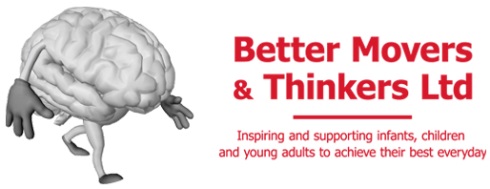 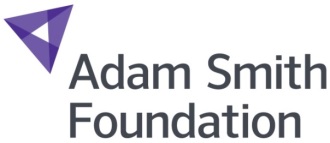 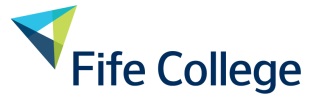 Please read carefully the guidance notes accompanying this application form. Please read carefully the guidance notes accompanying this application form. Name:Date of Birth:Age:Age:Course Title:Course Code:Course Code:Course Code:Student ID Number:                               Curriculum Manager:Curriculum Manager:Curriculum Manager:Home Address:Post Code:Telephone:Mobile No:Personal E-mail:Term time address (if different):Post Code:Telephone:Mobile No:E-mail:Term time address (if different):Post Code:Telephone:Mobile No:E-mail:First Year Student   orSecond Year Student    andFull-time Student    orPart-time StudentDependantsNameAgeOccupation/SchoolPartnerChildrenDo you receive any funding? eg. bursaries; loan; EMA; Money Does Matter fundingDo you receive any funding? eg. bursaries; loan; EMA; Money Does Matter fundingYesNoAre you responsible for paying your own fees?Are you responsible for paying your own fees?YesNoWeekly Living CostsYour wages/salaryRent/MortgagePartner’s wage/salaryCouncil TaxCollege BursaryGas/Electricity Student LoanInsurance eg home/carHousing BenefitFares/TravelChild BenefitHousehold Expenses eg foodMaintenance PaymentsClothingOther Benefits (specify)MaintenanceOther Income (specify)Childminding FeesOther Income (specify)Other Expenditure (specify)Total Weekly Income£Total Weekly Expenditure£Total Weekly Income£Total Weekly Expenditure£YesNoPlease continue on the next pagePlease continue on a separate sheet if necessary.